AUGUST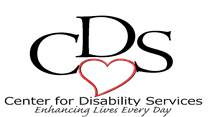 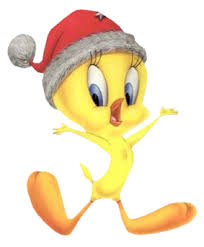 MondayMondayTuesdayWednesdayWednesdayThursday		Friday1HEALTHY RELATIONSHIPS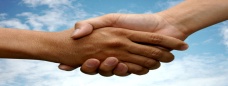 PROJECT STIR1HEALTHY RELATIONSHIPSPROJECT STIR2CHOOSING ACTIVITIES FOR SEPTEMBER!WII GAMES2CHOOSING ACTIVITIES FOR SEPTEMBER!WII GAMES3VOLUNTEER AT THE GROVE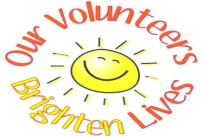 4CLOSED7HARTFORD FAIR$10(MORE MONEY IS OPTIONAL) PACK A COLD LUNCH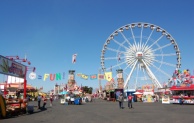 7HARTFORD FAIR$10(MORE MONEY IS OPTIONAL) PACK A COLD LUNCH8THIS MONTH IN HISTORY!WORK ON OUR SCRAPBOOKS9WHAT IS ASTROLOGY?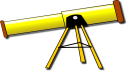 MAKING OUR OWN TELESCOPE9WHAT IS ASTROLOGY?MAKING OUR OWN TELESCOPE10VOLUNTEER AT THE GROVE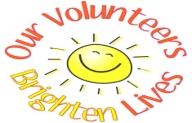 11MOVIE DAY!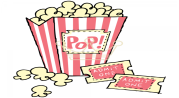 SAFETY DRILLS14HOW FURNITURE IS MADEHAVE LUNCH AT THE LAKE* PACK A COLD LUNCH*14HOW FURNITURE IS MADEHAVE LUNCH AT THE LAKE* PACK A COLD LUNCH*15KARAOKE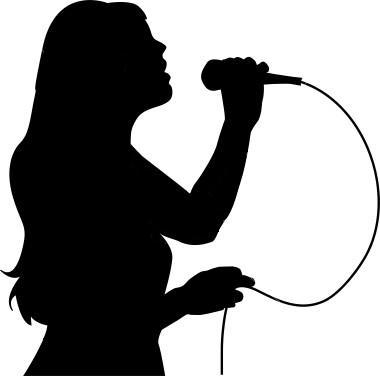 SAFETY DRILLS16CELEBRATE AUGUST BIRTHDAYSORDER IN FROM PIZZA COTTAGE $10(OPTINAL)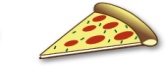 16CELEBRATE AUGUST BIRTHDAYSORDER IN FROM PIZZA COTTAGE $10(OPTINAL)17VOLUNTEER AT THE GROVE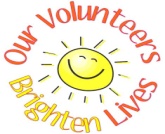 18HISTORY: ORVILLE WRIGHT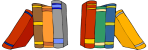 KICKSMIX BOOKSTORE *MONEY IS OPTIONAL*21        BOWLING:$4.50PROPERLY ANSWERING THE PHONE 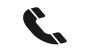 21        BOWLING:$4.50PROPERLY ANSWERING THE PHONE 22CLEANING OUR FISHTANKBINGO!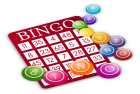 23WALK TO THE LIBRARYUNO TOURNAMENT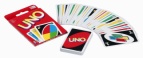 23WALK TO THE LIBRARYUNO TOURNAMENT24VOLUNTEER AT THE GROVE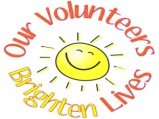 25COFFE AND SOCIALIZATION @ TIM HORTONS $5 *OPTIONAL*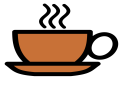 28MAKING HEALTHY COOKIES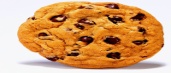 LUNCH AT DAWES *PACK A COLD LUNCH*28MAKING HEALTHY COOKIESLUNCH AT DAWES *PACK A COLD LUNCH*29MORE HERBS LESS SALT DAY!MAKE OUR OWN COOKBOOK30PROJECT STIR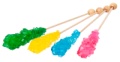 SCIENCE  EXPERIMENT HOW SUGAR CRYSTALIZES31VOLUNTEER AT THE GROVE31VOLUNTEER AT THE GROVE